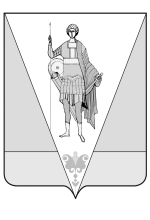 АДМИНИСТРАЦИЯ МУНИЦИПАЛЬНОГО ОБРАЗОВАНИЯ «ВЕРХНЕТОЕМСКИЙ МУНИЦИПАЛЬНЫЙ РАЙОН»РАСПОРЯЖЕНИЕот  26 июня  2018 года № 8/37 рс. Верхняя ТоймаО внесении изменений в план реализации муниципальной программы муниципального образования «Верхнетоемский муниципальный район»«Развитие энергетики и жилищно-коммунального хозяйствав Верхнетоемском муниципальном районе (2017  – 2020 годы)» на 2018 год        В соответствии с Порядком разработки и реализации муниципальных программ муниципального образования «Верхнетоемский муниципальный район», муниципального образования «Верхнетоемское», утверждённым постановлением администрации муниципального образования «Верхнетоемский муниципальный район» от 07 октября 2013 года № 7/19, в целях реализации муниципальной программы муниципального образования «Верхнетоемский муниципальный район» «Развитие энергетики и жилищно-коммунального хозяйства в Верхнетоемском муниципальном районе (2017-2020 годы)», утвержденной постановлением администрации муниципального образования «Верхнетоемский муниципальный район» от 15 ноября 2016 года № 8/47:Внести в план реализации муниципальной программы муниципального образования «Верхнетоемский муниципальный район» «Развитие энергетики и жилищно-коммунального хозяйства в Верхнетоемском муниципальном районе (2017 – 2020 годы)» на 2018 год, утвержденный распоряжением администрации муниципального образования «Верхнетоемский муниципальный район» от 19 февраля 2018 года № 8/12р, следующие изменения: пункт 1.1 изложить в следующей редакции:«                                                                                                                                                                »;пункт 1.2 изложить в следующей редакции:         «                                                                                                                                                             »;в пункте 1.7 в графе 1 после слов «Уплата взносов» дополнить словами «, включая пени, начисленные на взносы,»;в пункте 1.10 в графах 4,5,6,7 цифры «25» заменить цифрами «18»;   пункт 2.3 изложить в следующей редакции:«                                                                                                                                                              ».        2. Настоящее распоряжение вступает в силу со дня его подписания.Глава муниципального образования«Верхнетоемский муниципальный район»                                                                Н.В. Вьюхина       Ремонт освободившихся жилых помещений муниципального жилищного фондаПодготовка технических заданий на размещение заказовсрок завершения15 июля Ремонт освободившихся жилых помещений муниципального жилищного фондаПроведение процедур закупки и заключение муниципальных контрактов (договоров)срок завершения15 августа Ремонт освободившихся жилых помещений муниципального жилищного фондаИсполнениемуниципальных контрактов (договоров)срок завершения30 сентября Ремонт общего имущества в многоквартирных домах в пределах доли муниципального образования «Верхнетоемский муниципальный район»  в праве собственности на общее имущество в соответствующих многоквартирных домахПодготовка технических заданий на размещение заказовсрок завершения15 июля Ремонт общего имущества в многоквартирных домах в пределах доли муниципального образования «Верхнетоемский муниципальный район»  в праве собственности на общее имущество в соответствующих многоквартирных домахПроведение процедур закупки и заключение муниципальных контрактов (договоров)срок завершения15 августа Ремонт общего имущества в многоквартирных домах в пределах доли муниципального образования «Верхнетоемский муниципальный район»  в праве собственности на общее имущество в соответствующих многоквартирных домахИсполнениемуниципальных контрактов (договоров)срок завершения30 октября2.3. Мероприятия по устройству водопроводных и тепловых сетей в населенных пунктах Верхнетоемского муниципального районаПодготовка технических заданий на размещение заказовсрок завершения   01 марта   01    июня2.3. Мероприятия по устройству водопроводных и тепловых сетей в населенных пунктах Верхнетоемского муниципального районаПроведение процедур закупки и заключение муниципальных контрактовсрок завершения   01 апреля01июля2.3. Мероприятия по устройству водопроводных и тепловых сетей в населенных пунктах Верхнетоемского муниципального районаИсполнениемуниципальных контрактов срок завершения15 сентября